Protokoll der Gleichstellungs-Vollversammlung der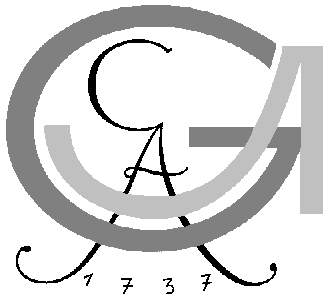 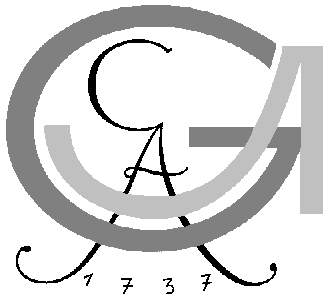 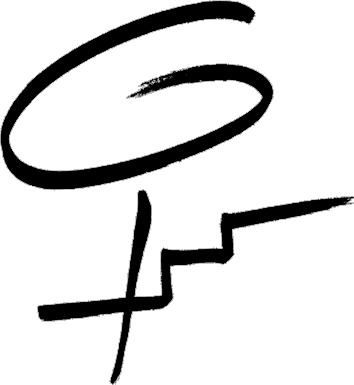 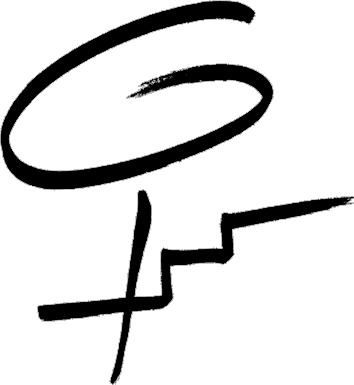 Biologischen Fakultät am 18.05.2011 um 12:30 s.t., im Raum 1.24 des Georg-Elias-Müller-Institut für Psychologie, Gosslerstraße 14Top 1)  Einführung und Information durch die derzeitigen GBAsVorstellung der Dezentralen Gleichstellungsbeauftragten der biologischen FakultätDie Arbeit der dezentralen GleichstellungsbeauftragtenAufgabenbereicheZiel der GleichstellungspolitikArbeit im Jahr 2010Fördermöglichkeiten/FörderprogrammeTop 2) Vortrag von Frau Dr. Sylke Ernst: Bericht aus dem Gleichstellungsbüro und dem FamilienserviceLeitfaden zur KinderbetreuungKinderbetreuung in NotfällenKinderbetreuung während Dienstreisen, Tagungsreisen und QualifizierungsmaßnahmenKinderbetreuung während Veranstaltungen der Universität GöttingenDorothea-Schlözer-ProgrammQualifizierungsprogramm für PromovierendeVerschiedenesTop 3) Wahlen und Neuwahlen der Gleichstellungsbeauftragten der Biologischen FakultätVorstellung der Kandidaten für die Position der GB:Bettina Hucke (Angestellte)Gisela Vogel (Angestellte)Lisa Schüler (Angestellte)Anselm Rothe (Student)Annette Lehmann (Studentin)Leitung der Wahl übernahm Anna Maria Warzecha,diese fragte die Wahlberechtigten, ob eine öffentliche oder geheime Wahl stattfinden soll - es gab eine Stimme gegen eine offene Wahl, daher wurde geheim abgestimmtdesweiteren wurde gefragt ob eine Listenwahl durchgeführt werden sollte, die wurde beantwortet mit 13 ja-Stimmen, 1 Enthaltung und keinen Gegenstimmen (eine Person hat vor der Wahl die Versammlung verlassen, daher nur 14, statt 15 Stimmen)Alle Kandidaten wurden mit 100%iger Zustimmung gewählt, es gab keine Gegenstimmen und keine Enthaltungen.Bettina Hucke, Gisela Vogel und Lisa Schüler wurden für 2 Jahre als Gleichstellungsbeauftragte gewählt.Anselm Rothe und Annette Lahmann wurde für 1 Jahr als Gleichstellungsbeauftrage gewählt. Alle gewählten Kandidaten nahmen die Wahl an.Top 4) VerschiedenesDie Versammlung wird um 13:30 Uhr geschlossen.(Protokollantin: I. Matthias)